教师招聘每日一练（11月22日）1.技能是通过学习而形成的合乎法则的活动方式，一般分为( )。   [单选题]正确率：65%2.不属于智力技能特点的一项是( )。   [单选题]正确率：55%3.以下关于操作技能与心智技能说法不正确的是( )。   [单选题]正确率：50%4.“高原现象”通常发生在技能学习过程的( )。   [单选题]正确率：60%5.技能的学习最基本的条件是( )。   [单选题]正确率：75%选项小计比例A.理解技能和应用技能15%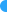 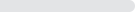 B.智慧技能和应用技能210%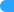 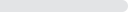 C.智慧技能和动作技能 (答案)1365%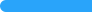 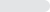 D.操作技能和动作技能420%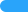 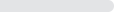 选项小计比例A.对象的观念性210%B.执行的内潜性315%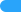 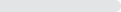 C.结构的简缩性420%D.结果的意识性 (答案)1155%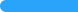 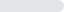 选项小计比例A.操作技能与心智技能都属于观念范畴 (答案)1050%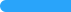 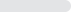 B.操作技能是系列动作的连锁，而心智技能不是420%C.操作技能要求学生必须掌握一套“刺激—反映”的联结15%D.操作技能经常是心智技能形成的最初依据525%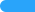 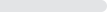 选项小计比例A.初期00%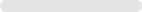 B.中期 (答案)1260%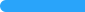 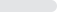 C.后期630%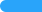 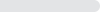 D.各阶段都有可能210%选项小计比例A.讲解525%B.示范00%C.练习 (答案)1575%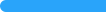 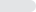 D.反馈00%